LGA775 Intel® Core™ 2 Duo单板电脑，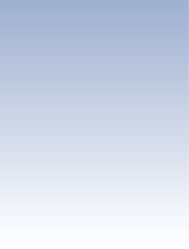 带双千兆和DVI接口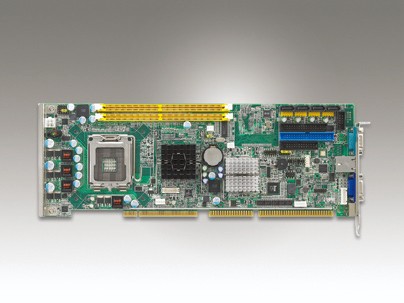 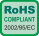 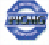 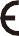 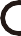 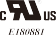 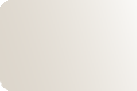 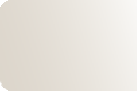 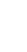 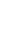 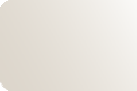 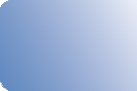  	www.advantech.com.cn/products	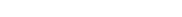 3-11PCA-6010订购信息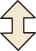 3-12可选配件接口图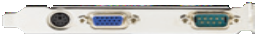 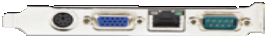 PCA-6010G2-00A1E	PCA-6010VG-00A1E配件包处理器系统CPU	Core 2 Duo	Pentium Dual-     Intel  Celeron  Pentium 4	Celeron D Core	440CPU	Core 2 Duo	Pentium Dual-     Intel  Celeron  Pentium 4	Celeron D Core	440处理器系统FSB	1066 MHz	800 MHz	800 MHz	800 MHz	533 MHzFSB	1066 MHz	800 MHz	800 MHz	800 MHz	533 MHz处理器系统最大主频	2.93 GHz	2.7 GHz	2 GHz	3.4 GHz	3.6 GHz最大主频	2.93 GHz	2.7 GHz	2 GHz	3.4 GHz	3.6 GHz处理器系统二级缓存	4 M	2 M	512 KB	2 M	512 KB二级缓存	4 M	2 M	512 KB	2 M	512 KB处理器系统芯片组	Intel 945GC + ICH7芯片组	Intel 945GC + ICH7处理器系统BIOS	SPI 8 MbBIOS	SPI 8 Mb处理器系统FSB前端总线	533/667/800/1066 MHzFSB前端总线	533/667/800/1066 MHz系统总线PCI	32-bit/33 MHz PCIPCI	32-bit/33 MHz PCI系统总线ISA	HISA (ISA High Drive)ISA	HISA (ISA High Drive)内存规范	双通道DDR2 533/667 MHz DIMM规范	双通道DDR2 533/667 MHz DIMM内存最大可支持容量	4 GB最大可支持容量	4 GB内存插槽	240针DIMM x 2插槽	240针DIMM x 2显示芯片控制器	最高可达2048 x 1536 @ 75 Hz控制器	最高可达2048 x 1536 @ 75 Hz显示芯片VRAM	共享224 MB系统内存VRAM	共享224 MB系统内存显示芯片视频输出	15针D-sub接口x1视频输出	15针D-sub接口x1以太网接口	1000 Mbps接口	1000 Mbps以太网控制芯片	VG Sku: Intel 82574L控制芯片	VG Sku: Intel 82574L以太网接口	RJ45，带 LED指示灯接口8 x 1接口	RJ45，带 LED指示灯接口8 x 1EIDE模式	ATA 100/66/33模式	ATA 100/66/33EIDE通道	1 (最多可支持 2 个IDE设备，G2版本包括1个CF插槽)通道	1 (最多可支持 2 个IDE设备，G2版本包括1个CF插槽)SATA (150MB/s)带宽	300 MB/s带宽	300 MB/sSATA (150MB/s)通道	4端口通道	4端口I/O接口USB	8端口USB	8端口I/O接口串口	2 RS-232串口	2 RS-232I/O接口并口	1 (EPP/ECP)并口	1 (EPP/ECP)I/O接口FDD	1FDD	1I/O接口PS/2	1 (用于连接鼠标 & 键盘，包装中含有Y型电缆)PS/2	1 (用于连接鼠标 & 键盘，包装中含有Y型电缆)看门狗定时器输出	中断，系统复位输出	中断，系统复位看门狗定时器间隔	可编程1, 2, 4, 8, , 256秒间隔	可编程1, 2, 4, 8, , 256秒其他功能音频输出	Intel高清晰度音频接口(要求1个音频扩展模块， P/N: PCA-AUDIO-HDA1E)音频输出	Intel高清晰度音频接口(要求1个音频扩展模块， P/N: PCA-AUDIO-HDA1E)电源CPU	配置1: Core 2 Duo E4300 (1.8G, 65W) + DDRII 667 2G x 2CPU	配置1: Core 2 Duo E4300 (1.8G, 65W) + DDRII 667 2G x 2电源电压	+12 V	+5 V	+3.3 V	+5 VSB	-12 V	-5 V电压	+12 V	+5 V	+3.3 V	+5 VSB	-12 V	-5 V电源电流	3.82 A	5 A	0 A	0.24 A	0 A	0 A电流	3.82 A	5 A	0 A	0.24 A	0 A	0 A电源CPU	配置2: Pentium4 670 (3.8G, 115W) + DDRII 667 2G x 2CPU	配置2: Pentium4 670 (3.8G, 115W) + DDRII 667 2G x 2电源电压	+12 V	+5 V	+3.3 V	+5 VSB	-12 V	-5 V电压	+12 V	+5 V	+3.3 V	+5 VSB	-12 V	-5 V电源电流	12.59 A	5.81 A	0 A	0.24 A	0 A	0 A电流	12.59 A	5.81 A	0 A	0.24 A	0 A	0 A环境工作状态	。	非工作状态 (储存)环境温度	0 ~ 60℃ (32 ~ 140 F)	-40℃ ~ 85℃和60℃ @ 95% RH 非凝结(工作湿度: 40℃@ 85% RH非凝结)温度	0 ~ 60℃ (32 ~ 140 F)	-40℃ ~ 85℃和60℃ @ 95% RH 非凝结(工作湿度: 40℃@ 85% RH非凝结)外观尺寸（W x D）	338 mm (L) x 122 mm (W) (13.3" x 4.8")尺寸（W x D）	338 mm (L) x 122 mm (W) (13.3" x 4.8")型号LANVGACOMSATAUSBDVICFPCA-6010VG-00A1E单GbE有248--PCA-6010G2-00A1E双GbE有248有有型号说明1750000332LGA 775 CPU冷却器，用于115 W TDP CPUPCA-AUDIO-HDA1E音频扩展模块1701092300单COM电缆套件1700008822DVI 电缆型号附件名称数量1700340640FDD电缆x 11701400452IDE HDD电缆x 11700003194串行ATA HDD数据电缆x 21703150102串行ATA HDD电源线x 2170304015KATX 12 V 电源转换器电缆x 11701260305打印机 + COM电缆x 11700060202用于连接PS/2 鼠标&键盘的Y型电缆x 11700008461带4个端口的USB电缆x 19689000068跳线包x 12002721020全长CPU卡用户指导x 1-LGA775 CPU用户指导x 1-质保卡x 1-快速入门手册x 1-实用程序光盘x 1